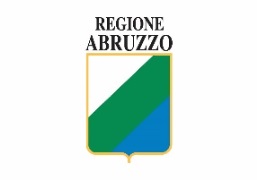 PO FEAMP ITALIA 2014/2020Regolamento (UE) n. 508/2014 del Parlamento Europeo e del Consiglio del 15 maggio 2014 relativo al Fondo Europeo per gli Affari Marittimi e la PescaPriorità 4 - Obiettivo specifico 4.1. Interventi a sostegno dello sviluppo locale di tipo partecipativo (CLLD)Selezione delle strategie di sviluppo locale attuate dai FLAGSPIANO DI AZIONE LOCALEdel FLAG COSTA BLU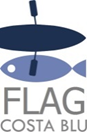 AVVISO PUBBLICOAzione 1.2.1 “Studi e progetti pilota di molluschicoltura e mitilicoltura”PARTE III - MODULISTICAAllegato A – Modello di domandaAl Flag Costa Blu ScarlLungomare Spalato Porto Molo SudPec: flagcostablu@pec.itReg. CE 508/2014Programma Operativo FEAMP 2014/2020Obiettivo specifico 1.2 “Sviluppare il settore dell'acquacoltura” Azione 1.2.1 “Studi e progetti pilota di molluschicoltura e mitilicoltura”Il sottoscritto ____________________________ nato a ___________________ il ____________ residente nel Comune di ______________________________________ Provincia ____, Via/Piazza _____________________________, Codice Fiscale __________________________, nella qualità di CHIEDEai sensi del Programma Operativo FEAMP 2014/2020, Piano d’Azione del FLAG Costa Blu Azione 1.2.1 “Studi e progetti pilota di molluschicoltura e mitilicoltura” la concessione del contributo pubblico di Euro ____________ ( in lettere: ____________________________________________ ____________/__), pari al _____ % dell’investimento complessivo di Euro _________________ per la realizzazione del Progetto avente la seguente denominazione: “_____________________________________________” localizzato nel Comune di ________________________ Via______________________Prov.______A TAL FINE, consapevole del fatto che, in caso di mendace dichiarazione, verranno applicate nei suoi riguardi, ai sensi dell'articolo 76 del decreto del Presidente della Repubblica 28 dicembre 2000, n. 445, le sanzioni previste dal codice penale e dalle leggi speciali in materia di falsità negli atti,DICHIARAai sensi degli articoli 46 e 47 del decreto del Presidente della Repubblica n. 445 del 28 dicembre 2000,che i fatti, stati e qualità riportati nei punti successivi corrispondono a verità, ed in particolare che il richiedente:non si trova in stato di fallimento, di liquidazione coatta, di amministrazione controllata, di concordato preventivo o in qualsiasi situazione equivalente secondo la legislazione vigente, ovvero non ha in corso alcun procedimento per la dichiarazione di una di tali situazioni e non versa in stato di cessazione d’attività;è in regola con gli obblighi derivanti dalla contrattazione collettiva, dalla normativa lavoristica, con le norme che disciplinano il diritto al lavoro dei disabili, nonché con il pagamento dei contributi previdenziali e assistenziali a favore dei lavoratori;non rientra nei casi di inammissibilità previsti dai paragrafi 1 e 3 dell’art. 10 del Reg (UE) n. 508/2014;non rientra tra i casi di esclusione di cui all’art. 106 del reg. (UE) n. 966/2012;non sussistono a proprio carico, cause di divieto, di decadenza o di sospensione, di cui all’art. 10 della L. n.575 del 31 maggio 1965 e successive modificazioni;non è oggetto di alcun procedimento per l’applicazione di misure della prevenzione di cui alla L. n. 55/90 e successive modifiche ed integrazioni o norme nazionali equivalenti;alla data di presentazione dell’istanza, non risulta debitore di un finanziamento ai sensi del Programma FEP 2007/2013, sulla base di provvedimenti di revoca dei benefici concessi;nei suoi confronti non è stata pronunciata alcuna condanna, con sentenza passata in giudicato, per qualsiasi reato che incida sulla moralità professionale, o per delitti finanziari;è in regola con gli obblighi concernenti il pagamento d’imposte e tasse, secondo la legislazione dello Stato in cui ha sede legale;non ha beneficiato per l’investimento per il quale inoltra la presente istanza di altre agevolazioni disposte da programmi comunitari e/o da disposizioni statali e regionali e di non proporre in futuro istanze in tal senso, essendo edotto del divieto di cumulo di più benefici sullo stesso investimento;gli interventi previsti nell’istanza non attengono la sostituzione di beni che hanno fruito di un finanziamento pubblico nel corso dei 5 anni precedenti la data di pubblicazione del presente Avviso.SI IMPEGNAA pena di decadenza dai benefici:a non effettuare transazioni finalizzate all’acquisizione di beni e servizi nei confronti di parenti entro il III° grado ed affini entro il II° grado, né con persone giuridiche che ricomprendono parenti entro il III° grado ed affini entro il II° grado;a non alterare, salvo preventiva autorizzazione del Servizio Politiche i Sostegno all’Economia ittica, la natura, la destinazione e la proprietà dell’operazione finanziata, per un periodo di almeno cinque anni decorrenti dalla data dell’atto amministrativo di liquidazione e pagamento del saldo finale;a consentire l’accesso in azienda e alla documentazione agli organi incaricati dei controlli, in ogni momento e senza restrizioni;- a comunicare tempestivamente eventuali variazioni a quanto dichiarato nella domanda anche al fine di individuare eventuali attività interessate da procedure di recupero ex art. 71 Reg. (UE) 1303/2013 e ss. mm. ii.;a rendere disponibili, qualora richieste, tutte le informazioni necessarie al sistema di monitoraggio e valutazione delle attività relative al Reg.(UE) 508/2014 Capo VI.ESONERAil Flag Costa Blu e la Regione Abruzzo da qualsiasi responsabilità conseguente a eventuali danni che, per effetto dell’esecuzione o dell’esercizio delle opere, dovessero essere arrecati a persone o a beni pubblici o privati e lo solleva da ogni azione o molestia.ALLEGALa documentazione di cui all’art. 7 dell’Avviso pubblico.Ai sensi del D.Lgs. 196/03 e ss.mm.ii, recante disposizioni sul trattamento dei dati personali, autorizza il Flag Costa Blu al trattamento ed all’elaborazione dei dati forniti con la presente richiesta per finalità gestionali e statistiche, anche mediante l’utilizzo di mezzi elettronici o automatizzati, nel rispetto della sicurezza e riservatezza necessarie.SOTTOSCRIZIONE DELLA DOMANDALUOGO E DATA DI SOTTOSCRIZIONE                         lì Il richiedente, con l’apposizione della firma sottostante, dichiara sotto la propria responsabilità, che quanto esposto nella presente domanda, inclusi le dichiarazioni e gli impegni riportati, che si intendono qui integralmente assunti, risponde al vero ai sensi e per gli effetti del D.P.R. 445/2000.ESTREMI DOCUMENTO DI RICONOSCIMENTO (di cui si richiede fotocopia da allegare alla domanda)Tipo di documento: …………………………………Numero documento: ………………………………….Rilasciato da: ……………………………………….. il …../…../……..data scadenza………………………In fede  (firma del richiedente)Allegato B - Affidamento bancario Elementi attestanti la capacità economica del richiedenteAttestazione/i della liquidità disponibile su uno o più conti correnti intestati alla Ditta, rilasciata/e dal/dagli Istituti di credito interessato/i, corredata/e di dichiarazione personale del richiedente il contributo in ordine alla volontà di destinare tali risorse all’attuazione del progetto; l’Attestazione dell’Istituto di credito deve inoltre evidenziare eventuali autorizzazioni a scoperti di conto e relativo importo;Attestazione rilasciata dall’Istituto di credito in ordine ai titoli azionari, obbligazionari e similari intestati alla Ditta richiedente al loro valore attuale;Attestazione rilasciata dall’Istituto di credito in ordine alla disponibilità a liquidare alla Ditta richiedente, ad avvenuta concessione del contributo, prestiti finalizzati all’attuazione del progetto;   L’affidamento può essere integrato anche da fatture ed altra documentazione contabile equivalente inerenti pagamenti di spese effettuate per il progetto a decorrere dalla data del 25.11.2015, ovvero da altri elementi dimostrativi della capacità economica del richiedente, da documentare puntualmente, fino a concorso del cofinanziamento dovuto.N.B. L’affidamento deve essere pari alla spesa privata necessariaAllegato C – Relazione descrittiva dei contenuti progettualiIl/la sottoscritto/a   	 nato/a  a   	il 	 residente in  	Cod. Fisc.  	, in qualitàdi	Legale rappresentante dell’Impresa   	C.F. 	P.IVA                             o in qualità di tecnico iscritto al n.     dell’Albo Professionale dei                                                   ________________della Provincia di                                  , consapevole della responsabilità penale e delle conseguenti sanzioni in caso di falsa dichiarazione, ai sensi dell’art. 76 del D.P.R. 28 dicembre 2000, n. 445, nonché della decadenza dai benefici eventualmente conseguiti a seguito del provvedimento adottato, così come previsto dall’art. 75 del medesimo decretoDICHIARAAll.ti:________________________________________________________________________________________________________________________________________________________________________________________________________________________________________SOTTOSCRIZIONE DELLA DOMANDALUOGO E DATA DI SOTTOSCRIZIONElì	        /             /                   	Il richiedente, con l'apposizione della firma sottostante, dichiara sotto la propria responsabilità, che quanto esposto nella presente domanda risponde al vero ai sensi e per gli effetti del D.P.R. 445/2000.ESTREMI DOCUMENTO DI RICONOSCIMENTO (allegato in fotocopia da)Tipo di documento: Numero documento:Rilasciato da:il:           /             /                   	Data di scadenza:	        /             /                   	IN FEDEFirma  del rappresentante legale/del tecnicoFirma semplice allegando copia fotostatica di valido documento di identità (DPR 28/12/2000 n. 445).Allegato D – Quadro economico progettuale - Stato di attuazione delle spese Data………..............................	Il Legale Rappresentante/ Il Tecnico(*)(*) Firma semplice allegando copia fotostatica di valido documento di identità (DPR 28/12/2000 n. 445).Allegato  E – Schema di check list istruttoria per la valutazione di ricevibilitàdelle istanzeAllegato F - Schema di check list istruttoria per la valutazione di ammissibilitàAllegato G – Schema di Check list istruttoria (Scheda di riepilogo)RIEPILOGO COSTI PROGETTUALIAllegato H – Quadro sinottico per la valutazione di meritoCriteri di selezione Azione 1.2.1(DA VALORIZZARE A CURA DEL RICHIEDENTE)SOTTOSCRIZIONE DELLA DOMANDALUOGO E DATA DI SOTTOSCRIZIONElì	        /             /                   	Il richiedente, con l'apposizione della firma sottostante, dichiara sotto la propria responsabilità, che quanto esposto nella presente domanda risponde al vero ai sensi e per gli effetti del D.P.R. 445/2000.ESTREMI DOCUMENTO DI RICONOSCIMENTO (allegato in fotocopia da)Tipo di documento: Numero documento:Rilasciato da:il:           /             /                   	Data di scadenza:	        /             /                   	IN FEDEFirma del rappresentante legaleFirma semplice allegando copia fotostatica di valido documento di identità (DPR 28/12/2000 n. 445).Allegato I - Dichiarazione di avvio dei lavoriAl Servizio Politiche di Sostegno all’Economia Ittica della Regione AbruzzoPec: dpd027@pec.regione.abruzzo.itAl Flag Costa Blu ScarlLungomare Spalato Porto Molo SudPec: flagcostablu@pec.itProgramma Operativo FEAMP 2014/2020Azione 1.2.1 “Studi e progetti pilota di molluschicoltura e mitilicoltura”Il sottoscrittoresidente	nel	Comune	diVia/Piazzanato a, Codice FiscaleilProvincia	_,,nella qualità di Rappresentante Legale dell’Impresacon   sede	legale	nel	Comune   diCodice	FiscalePartita	I.V.A.Provincia,	telefono_Via/Piazza,	e-mailbeneficiario del contributo complessivo di €,	PECin	qualità	dispettante ai sensi delProgramma  Operativo  FEAMP  2014/2020  con  riferimento  all’istanza  identificata  dal  codiceFEAMP                                       ,consapevole del fatto che, in caso di mendace dichiarazione, verranno applicate nei suoi riguardi, ai sensi dell'articolo 76 del decreto del Presidente della Repubblica 28 dicembre 2000, n. 445, le sanzioni previste dal codice penale e dalle leggi speciali in materia di falsità negli atti,DICHIARAche i lavori progettuali sono stati avviati in data                                     La data di inizio lavori corrisponde a(barrare la/e voce/i che interessa/no):la data del primo d.d.t. o fattura accompagnatoria;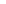 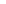 la data del contratto di fornitura (qualora registrato);la data di inizio lavori comunicata all’Ufficio Tecnico Comunale o SUAP.COMUNICAche la documentazione tecnica e contabile relativa all’attuazione del progetto è ubicata al seguenteindirizzo:Comune,	Vian.	,PianoResponsabileStanzatel.Nominativo   delSOTTOSCRIZIONE DELLA DOMANDALUOGO E DATA DI SOTTOSCRIZIONElì	        /             /                   	Il richiedente, con l'apposizione della firma sottostante, dichiara sotto la propria responsabilità, che quanto esposto nella presente domanda risponde al vero ai sensi e per gli effetti del D.P.R. 445/2000.ESTREMI DOCUMENTO DI RICONOSCIMENTO (allegato in fotocopia da)Tipo di documento: Numero documento:Rilasciato da:il:           /             /                   	Data di scadenza:	        /             /                   	IN FEDEFirma del rappresentante legaleFirma semplice allegando copia fotostatica di valido documento di identità (DPR 28/12/2000 n. 445).Allegato L – Richiesta di liquidazione anticipazioneAl Servizio Politiche di Sostegno all’Economia Ittica della Regione AbruzzoPec: dpd027@pec.regione.abruzzo.itAl Flag Costa Blu ScarlLungomare Spalato Porto Molo SudPec: flagcostablu@pec.itProgramma Operativo FEAMP 2014/2020 Azione 1.2.1 “Studi e progetti pilota di molluschicoltura e mitilicoltura”Il sottoscrittonato a	ilFiscaleProvinciaVia/PiazzaCodicePartita	I.V.A.mail,	telefono,	PEC,			e- in	qualità	dibeneficiario del contributo complessivo di €spettante ai sensi delProgramma  Operativo  FEAMP  2014/2020  -  con  riferimento  all’istanza  identificata  dal  codiceFEAMP  	,l’erogazione del contributo di €CHIEDEpari al*(max 40%)  del contributo concesso,a  titolo  di  anticipazione,  mediante  accredito  sul  conto  corrente  n°dedicatoall’attuazione	del	Progetto,	intrattenuto	presso	il	seguente	Istituto	bancarioagenziaCodice IBANSu cui sono delegati ad operare i seguenti soggetti:-nome	e	cognomeC.F.-nome	e	cognomeC.F.nato	a	il nato	 a	ilSOTTOSCRIZIONE DELLA DOMANDALUOGO E DATA DI SOTTOSCRIZIONElì	        /             /                   	Il richiedente, con l'apposizione della firma sottostante, dichiara sotto la propria responsabilità, che quanto esposto nella presente domanda risponde al vero ai sensi e per gli effetti del D.P.R. 445/2000.ESTREMI DOCUMENTO DI RICONOSCIMENTO (allegato in fotocopia da)Tipo di documento: Numero documento:Rilasciato da:il:           /             /                   	Data di scadenza:	        /             /                   	IN FEDEFirma del rappresentante legaleFirma semplice allegando copia fotostatica di valido documento di identità (DPR 28/12/2000 n. 445).All.ti:	garanzia fidejussoria di importo pari all’anticipazioneAllegato L bis – Schema di Garanzia FideiussoriaSCHEMA DI GARANZIA FIDEIUSSORIAPremesso che:Il giorno _______ è stato pubblicato sul sito del Flag Costa Blu l’Avviso Pubblico per “Studi e progetti pilota di molluschicoltura e mitilicoltura”, a valere sull’azione 1.2.1 del PdA del Flag medesimo; relativamente all’Avviso pubblico di cui al punto precedente è previsto un contributo in conto capitale a fondo perduto che intende supportare progetti per diversificazione del reddito dei pescatori tramite lo sviluppo di attività complementari, compresi investimenti a bordo, turismo legato alla pesca sportiva, ristorazione, servizi ambientali legati alla pesca e attività pedagogiche relative alla pesca;l’Avviso pubblico ha fornito le necessarie istruzioni per l’attuazione del progetto; al soggetto beneficiario del contributo può essere concessa un’anticipazione pari al 40% dell’importo dell’agevolazione; il soggetto beneficiario del contributo è tenuto, a presentare in favore della Regione Abruzzo garanzia fideiussoria, per il buon fine dell’utilizzo delle somme erogate a titolo di anticipazione; l’importo da garantire è di Euro ………………………….., corrispondente all’anticipo del 40% dell’agevolazione e salvo quanto più avanti precisato. Tutto ciò premessoIl/la sottoscritta                                                              (a) con sede legale in                                                   , iscritta nel registro delle imprese di                                     al n.                     , che nel seguito del presente atto verrà indicata per brevità                                    , (b), a mezzo dei sottoscritti signori:                                    nato a                                il           nella loro rispettiva qualità di                                                         dichiara di costituirsi, come con il presente atto si costituisce, fideiussore nell’interesse della                                                         (c) in seguito indicato/a                                                           (d) ed a favore della Regione Abruzzo, che di seguito verrà indicato per brevità Amministrazione, fino alla concorrenza di Euro                , oltre a quanto più avanti specificato.La sottoscritta                                                    (b), rappresentata come sopra:1)	si obbliga irrevocabilmente ed incondizionatamente a rimborsare con le procedure di cui al successivo punto 3 all’Amministrazione l’importo garantito con il presente atto, qualora il/la                                               (d) non abbia provveduto a restituire l’importo stesso entro quindici giorni dalla data di ricezione dell’apposito invito a restituire formulato dall’Amministrazione medesima. L’ammontare del rimborso sarà automaticamente maggiorato degli interessi decorrenti nel periodo compreso tra la data dell’erogazione e quella del rimborso, calcolati in ragione del tasso ufficiale di sconto in vigore nello stesso periodo;2)	si impegna ad effettuare il rimborso a prima e semplice richiesta scritta, non oltre quindici giorni dalla ricezione della richiesta stessa, formulata con l’indicazione dell’inadempienza riscontrata da parte dell’Amministrazione, cui, peraltro, non potrà essere opposta alcuna eccezione, da parte della                                               (b) stessa, anche nell’eventualità di opposizione proposta dal/dalla                                               (d) o da altri soggetti comunque interessati ed anche nel caso in cui il/la                                                    (d) sia dichiarata nel frattempo fallita ovvero sottoposta a procedure concorsuali o posta in liquidazione;3)	accetta che nella richiesta di rimborso, effettuata dall’Amministrazione, venga specificato il numero del conto corrente, intestato alla Regione Abruzzo.4)	precisa che la presente garanzia fideiussoria ha efficacia per una durata minima di 24 mesi dalla richiesta di erogazione dell’anticipazione e comunque fino all’erogazione del saldo del contributo allorché è svincolata;5)	rinuncia formalmente ed espressamente al beneficio della preventiva escussione di cui all’art. 1944 c.c., volendo ed intendendo restare obbligata in solido con il/la                                                         (d) e rinunzia sin da ora ad eccepire la decorrenza del termine di cui all’art. 1957 c.c. In ogni caso il termine è sospeso con semplice comunicazione scritta al fideiussore, da parte della Regione Abruzzo;6)	conviene espressamente che la presente garanzia fideiussoria si intenderà tacitamente accettata dall’Amministrazione, qualora nel termine di quindici giorni dalla data di consegna, non venga comunicato alla                                                        (b) che la garanzia fideiussoria non è ritenuta valida.Luogo e Data       _______________________                                                                                         Timbro e Firma								(autenticata da un notaio o pubblico ufficiale)								_______________________________________				 NOTE(a)	Soggetto che presta la garanzia.(b) 	Banca, società di assicurazioni indicata nella Legge 10 giugno 1982, n. 348, e società finanziaria iscritta nell’ elenco speciale previsto dall’art. 107 del D. Lgs. 1° settembre 1993, n. 385.(c) 	Soggetto beneficiario del contributo.(d) 	Denominazione abbreviata del beneficiario del contributo.Allegato L ter - Schema di dichiarazione di impegno a garanzia dell’anticipo dell’aiutoPREMESSO CHEIl beneficiario finale è l’Ente pubblico denominato ………………………………………………………… (C.F./P.I……………………………..), rappresentato legalmente dal sottoscritto sig. …………………….. nato a …………………………………..Il …………………, domiciliato per la carica in …………………, via …………………….., C.F…………………………………, autorizzato in nome e per conto dell’ Ente a rilasciare la presente garanzia scritta. L’Ente di cui sopra ha richiesto alla Regione Abruzzo - Servizio Politiche di sostegno all’Economia ittica (di seguito Ente liquidatore), tramite domanda presentata con nota prot. n.………….del …………… il pagamento anticipato di Euro …………. per l’investimento relativo alla Misura 5.68 prevista dal PO-FEAMP 2014/2020 approvato dalla Commissione Europea con decisione di esecuzione n. C (2015) 8452 del 25 novembre 2015. Detto pagamento è condizionato, al preventivo rilascio di garanzia scritta, per un importo complessivo di Euro ……………………., pari al 100% dell’anticipazione richiesta a garanzia dell’eventuale restituzione dell’importo anticipato, ove risultasse che il beneficiario pubblico non aveva titolo a richiederne il pagamento in tutto o in parte. Qualora risulti accertata dagli Organi competenti l’insussistenza totale o parziale del diritto al sostegno, l’Ente liquidatore, deve procedere all’immediata richiesta di restituzione delle somme corrispondenti al sostegno non riconosciuto. Il sottoscritto ………………………… nato a ………………………………. il …………, in qualità di legale rappresentante del beneficiario pubblico dettagliato in premessa, da questo autorizzato ad agire in nome e per conto, SI IMPEGNAa restituire, con risorse di bilancio dell’Ente, le somme anticipate erogate secondo quanto descritto in premessa, aumentate degli interessi legali decorrenti nel periodo compreso fra la data di erogazione e quella di rimborso, oltre imposte, tasse ed oneri di qualsiasi natura supportati dall’Ente liquidatore in dipendenza del recupero, secondo le condizioni oltre specificate, fino a concorrenza della somma massima di Euro ………., pari al 100% dell’importo richiesto come anticipo pari ad Euro ……………….. a versare le somme richieste in restituzione dall’Ente erogante entro 15 giorni dal ricevimento della richiesta inviata a mezzo lettera raccomandata con ricevuta di ritorno o PEC o protocollo. Il pagamento dell’importo richiesto dall’Ente liquidatore sarà effettuato, pertanto a prima e semplice richiesta scritta, in modo automatico ed incondizionato, senza possibilità per il beneficiario pubblico o per altri soggetti comunque interessati di opporre all’Ente liquidatore alcuna eccezione. Il presente impegno ha validità fino alla liquidazione del saldo finale del contributo spettante in relazione all’operazione approvata da …………………………, previa comunicazione liberatoria da parte dell’Ente liquidatore. LUOGO E DATA DI SOTTOSCRIZIONE lì __ __ / __ __ /__ __ __ __ TIMBRO DELL’ENTE E FIRMA DEL LEGALE RAPPRESENTANTE NOTE: La presente dichiarazione di garanzia deve essere stilata su carta intestata dell’Ente pubblico con esplicita indicazione del numero identificativo o protocollo, con pagine numerate, timbrate e firmate.Allegato M – Richiesta di liquidazione per Stato Avanzamento Lavori/SaldoAl Servizio Politiche di Sostegno all’Economia Ittica della Regione AbruzzoPec: dpd027@pec.regione.abruzzo.itAl Flag Costa Blu ScarlLungomare Spalato Porto Molo SudPec: flagcostablu@pec.itProgramma Operativo FEAMP 2014/2020 Azione 1.2.1 “Studi e progetti pilota di molluschicoltura e mitilicoltura”Il sottoscrittonato a	ilFiscaleProvinciaVia/PiazzaCodicePartita	I.V.A.mail,	telefono,	PEC,			e- in	qualità	dibeneficiario del contributo complessivo di €spettante ai sensi delProgramma  Operativo  FEAMP  2014/2020  -  con  riferimento  all’istanza  identificata  dal  codiceFEAMP  	,CHIEDEl’erogazione del contributo di €   	 pari al   	% del contributo concesso,A TITOLO DI:stato di avanzamanto dei lavori (SAL)saldo dello stato finale dei lavori, avendo già percepito la somma di €         anticipoa titolo dirichiesta della totalità del contributo in unica soluzionemediante	accredito	sul	conto	corrente	n°dedicatoall’attuazione	del	Progetto,	intrattenuto	presso	il	seguente	Istituto	bancarioagenziaCodice IBANSu cui sono delegati ad operare i seguenti soggetti:-nome	e	cognomeC.F.-nome	e	cognomeC.F.nato	a	il nato	 a	ilA TAL FINEconsapevole del fatto che, in caso di mendace dichiarazione, verranno applicate nei suoi riguardi, aisensi dell'articolo 76 del decreto del Presidente della Repubblica 28 dicembre 2000, n. 445, le sanzioni previste dal codice penale e dalle leggi speciali in materia di falsità negli atti,DICHIARAche al momento della presente richiesta, l’avanzamento finanziario corrisponde ad €	,pari alpreventivati;% della spesa ammessa e l’avanzamento fisico è pari al_% del totale dei lavoriDICHIARA ALTRESI’- la ditta ha mantenuto i requisiti dichiarati in fase di presentazione della domanda di contributo;- che le opere, forniture, acquisti e servizi sono stati effettuati entro il termine prescritto e sono conformi a quanto ammissibile;- il pagamento richiesto è supportato dai dovuti documenti, amministrativi e tecnici, probanti;- di essere a conoscenza dell'impegno di mantenimento della destinazione d'uso del bene (ove pertinente);- di essere a conoscenza dell'impegno di garantire la conservazione per 5 anni dei titoli di spesa originali utilizzati per la rendicontazione delle spese sostenute, con decorrenza dalla data di richiesta del saldo finale;- che le spese  effettuate  per  l'operazione,  giustificate  dai  documenti  allegati,  sono  conformi all'operazione completata per la quale è stata presentata ed accolta la domanda di sostegno;- con riferimento all’operazione cofinanziata e alle spese rendicontate, non sono stati ottenuti né richiesti altri contributi pubblici di qualsiasi natura né indennizzi assicurativi e/o risarcimenti;- di impegnarsi al rispetto di tutti gli ulteriori obblighi stabiliti nell’avviso pubblico e vincolanti peril periodo successivo al completamento dell’operazione.COMUNICAche la documentazione tecnica e contabile relativa all’attuazione del progetto è ubicata al seguenteindirizzo:Comune,	Vian.	,PianoResponsabileStanzatel.Nominativo   delSOTTOSCRIZIONE DELLA DOMANDALUOGO E DATA DI SOTTOSCRIZIONElì	        /             /                   	Il richiedente, con l'apposizione della firma sottostante, dichiara sotto la propria responsabilità, che quanto esposto nella presente domanda risponde al vero ai sensi e per gli effetti del D.P.R. 445/2000.ESTREMI DOCUMENTO DI RICONOSCIMENTO (allegato in fotocopia da)Tipo di documento: Numero documento:Rilasciato da:il:           /             /                   	Data di scadenza:	        /             /                   	IN FEDEFirma del rappresentante legaleFirma semplice allegando copia fotostatica di valido documento di identità (DPR 28/12/2000 n. 445).All.ti: documentazione di cui all’Art. 11 dell’AvvisoAllegato N – Elenco riepilogativo delle spese sostenute(*) codice di pagamento: 1 - ricevuta bancaria (RI.BA.); 2 - bonifico; 3 - assegno; 4 - cambiale pagata; 5 - altro (specificare)……………………………..… Data………..............................																 TIMBRO E FIRMA DEL BENEFICIARIOAllegato O – Dichiarazione liberatoria del fornitore(Carta Intestata o timbro ditta)Spett.leOggetto: Dichiarazione liberatoria ns. fattura/e.Il/la            sottoscritto/a            ……………………………………………..,            nato/a            a…....………………..….………,     prov.     …….     il     …………….…..,     e     residente     in…..………..…….……,  prov.  …,    via  e  n.  civ…………………………………,  in  qualità  di……………………………….……   della   impresa   ………………..……………   Partita   IVA………………………………………con   sede   legale   in   ..………………………………………, prov. ………via e n. civ. …………………..………………consapevole della responsabilità penale cui può andare incontro in caso di dichiarazioni mendaci, falsità negli atti e uso di atti falsi o contenenti dati non più corrispondenti al vero, ai sensi e per gli effetti dell'art.47 del decreto del Presidente della Repubblica 28 dicembre 2000, n. 445,DICHIARAche le seguenti fatture sono state interamente pagate e che per le stesse si rilascia la più ampiaquietanza, non avendo null’altro a pretendere:DICHIARA, altresì che  tutta la fornitura è avvenuta alle normali condizioni di mercato;  non sussistono patti di riservato dominio, patti che prevedono successive diminuzioni di prezzo in qualunque forma concedibile o la possibilità da parte della scrivente ditta di riacquisto dei beni precedentemente forniti;  la vendita è stata attuata libera da privilegi e riserve a favore della ditta fornitrice;  tutte le fatture si riferiscono a macchinari ed attrezzature nuovi di fabbrica.Firma del fornitore………………………………..Allega fotocopia documento di identità del sottoscrittore in corso di validità.(1)   Indicare le modalità del pagamento (assegno, bonifico, ricevuta bancaria, ecc.).(2)   Per la medesima fattura pagata in più soluzioni, indicare la data e la modalità relativa a ciascun pagamento utilizzando più righe.(3)  Come dimostrato dai documenti contabili e bancari in possesso del fornitore.Allegato P - Azioni di informazione/comunicazione a carico dei beneficiariIl  Reg.  1303/2013  all’All.  XII  Informazioni  e  comunicazione  sul  sostegno  fornito  dai  fondi paragrafo 2.2. commi 1, 2 e 5 prevede le seguenti Azioni di informazione/comunicazione a carico dei beneficiari:1. Tutte le misure di informazione e di comunicazione a cura del beneficiario riconoscono ilsostegno dei fondi all'operazione riportando:a) l'emblema dell'Unione, conformemente alle caratteristiche tecniche stabilite nell'atto di attuazione adottato dalla Commissione ai sensi dell'articolo 115, paragrafo 4, insieme a un riferimento all'Unione;b)     un     riferimento     al     fondo     o     ai     fondi     che     sostengono     l'operazione. Nel caso di un'informazione o una misura di comunicazione collegata a un'operazione o a diverse operazioni cofinanziate da più di un fondo, il riferimento di cui alla lettera b) può essere sostituito da un riferimento ai fondi SIE.2. Durante l'attuazione di un'operazione, il beneficiario informa il pubblico sul sostegno ottenuto dai fondi:a) fornendo, sul sito web del beneficiario, ove questo esista, una breve descrizione dell'operazione, in proporzione al livello del sostegno, compresi le finalità e i risultati, ed evidenziando il sostegno finanziario ricevuto dall'Unione;b) collocando, per le operazioni che non rientrano nell'ambito dei punti 4 e 5, almeno un poster con informazioni sul progetto (formato minimo A3), che indichi il sostegno finanziario dell'Unione, in un luogo facilmente visibile al pubblico, come l'area d'ingresso di un edificio.Allegato Q – Dichiarazione concernente gli indicatori di realizzazione fisica/risultatoIl sottoscritto ____________________________ nato a ___________________ il ____________ residente nel Comune di ______________________________________ Provincia ____, Via/Piazza _____________________________, Codice Fiscale  __________________________, nella qualità di Rappresentante Legale dell’Impresa /dell’ Organismo scientifico o tecnico/dell’Associazione ____________________________________ con sede legale nel Comune di ______________________ Provincia _____ Via/Piazza ___________________________ Codice Fiscale ____________________________________ Partita I.V.A. _____________________________, telefono_______________, e-mail___________________________________, PEC____________________ in qualità di beneficiario del contributo complessivo di € ________________________ spettante ai sensi del Programma Operativo FEAMP 2014/2020 - con riferimento all’istanza identificata dal codice ___________________,ComunicaLa previsione/il raggiungimento dei seguenti effetti in termini di risultato ed output così come identificati nel Programma Operativo FEAMP 2014/2020 nelle tabelle 3.2 “obiettivi specifici ed indicatori di risultato” E 3.3. “pertinenti misure e indicatori di output”:SOTTOSCRIZIONE LUOGO E DATA DI SOTTOSCRIZIONE                         lìIl richiedente, con l'apposizione della firma sottostante, dichiara sotto la propria responsabilità, che quanto esposto nella presente domanda risponde al vero ai sensi e per gli effetti del D.P.R. 445/2000.ESTREMI DOCUMENTO DI RICONOSCIMENTO (allegato in fotocopia)Tipo di documento: Numero documento:Rilasciato da: il:				Data di scadenza: Firma del beneficiario o del rappresentante legaleIN FEDE Firma semplice allegando copia fotostatica di valido documento di identità, ovvero firma semplice apposta in presenza del dipendente addetto a ricevere le istanze (DPR 28/12/2000 n. 445).*Colonna da compilare all’atto della presentazione della domanda iniziale** Colonna da compilare all’atto della presentazione della domanda di saldo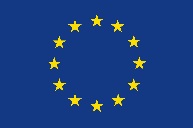 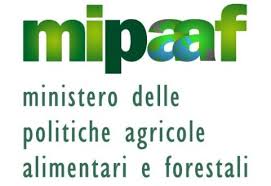 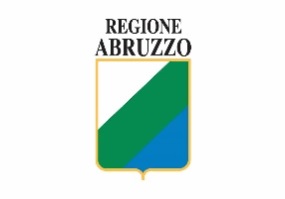  Legale Rappresentante dell’Impresa/Impresa di servizi operante nel settore della pesca e dell’acquacoltura denominata __________________________________ Partita IVA______________________ con sede legale nel Comune di ____________________________ Prov ____ Via/P.zza_____________________ e sede operativa nel Comune di _____________ Prov _____ Via/P.zza _______________________, telefono_______________ e mail___________@_________________, pec______________@_______________________ Descrizione progettoFinalità che si intendono raggiungere con la realizzazione del progettoCaratteristiche del progettoPiano aziendale Descrivere situazione attuale (ex ante), situazione ex post e modalità di attuazione dell’interventoOrganigramma dei soggetti impiegati nel progetto con descrizione dei ruoli svoltiLocalizzazione dell’interventoPiano economico/finanziario del progettoCronoprogramma di realizzazioneQuadro economico previsionalecompilare Allegato DPreventivi di spesa Nel caso di acquisto di beni o servizi fornire almeno 3 preventivi di spesa. Nel caso di unico fornitore è possibile produrre un unico preventivo dando ragione della sua unicità.AZIONE 1.2.1 “Studi e progetti pilota di molluschicoltura e mitilicoltura”AZIONE 1.2.1 “Studi e progetti pilota di molluschicoltura e mitilicoltura”AZIONE 1.2.1 “Studi e progetti pilota di molluschicoltura e mitilicoltura”AZIONE 1.2.1 “Studi e progetti pilota di molluschicoltura e mitilicoltura”AZIONE 1.2.1 “Studi e progetti pilota di molluschicoltura e mitilicoltura”AZIONE 1.2.1 “Studi e progetti pilota di molluschicoltura e mitilicoltura”Descrizione speseDescrizione speseSpesa prevista per interventi non ancora avviati alla data di presentazione della domanda(€) IVA esclusaSpesa previsa per interventi già avviati ma non conclusi alla data di presentazione della domanda(€)IVA esclusaSpesa complessiva (€) IVAesclusaSpesa complessiva (€) IVAinclusaRiferimenti del preventivo /fattura (fornitore, numero, data) o del CMESpese generali (max 4%)Spese generali (max 4%)Spese generali (max 4%)Spese generali (max 4%)Spese generali (max 4%)TOTALE (€)TOTALE (€)VALUTAZIONE DI RICEVIBILITA’ DELLE ISTANZENumero protocollo domanda: …………... del………………Numero protocollo domanda: …………... del………………Numero protocollo domanda: …………... del………………Numero protocollo domanda: …………... del………………Nominativo del richiedente…………………………..Nominativo del richiedente…………………………..Nominativo del richiedente…………………………..Nominativo del richiedente…………………………..Codice FEAMP attribuito alla domanda: ………………….Codice FEAMP attribuito alla domanda: ………………….Codice FEAMP attribuito alla domanda: ………………….Codice FEAMP attribuito alla domanda: ………………….VERIFICA DELLA  DOCUMENTAZIONE  TRASMESSA  ALLE CONDIZIONI ALL’ART. 8.1 DELL’AVVISOVERIFICA DELLA  DOCUMENTAZIONE  TRASMESSA  ALLE CONDIZIONI ALL’ART. 8.1 DELL’AVVISOVERIFICA DELLA  DOCUMENTAZIONE  TRASMESSA  ALLE CONDIZIONI ALL’ART. 8.1 DELL’AVVISOVERIFICA DELLA  DOCUMENTAZIONE  TRASMESSA  ALLE CONDIZIONI ALL’ART. 8.1 DELL’AVVISODomanda trasmessa entro i termini � SI� NO� NADomanda conforme al modello Allegato A� SI� NO  � NADomanda debitamente sottoscritta� SI� NO  � NADomanda corredata di copia del documento di identità del richiedente� SI� NO  � NADocumento recante relazione tecnica� SI� NO  � NAESITO VALUTAZIONE DI RICEVIBILITA’􀀀 Istanza ricevibile􀀀 Istanza irricevibile e pertanto esclusa dal prosieguo della valutazione in quanto: …………………………………………………………………………………………AZIONE:AZIONE:Azione 1.2.1 “Studi e progetti pilota di molluschicoltura e mitilicoltura”VERIFICA REQUISITI DI AMMISSIBILITA’ VERIFICA REQUISITI DI AMMISSIBILITA’ VERIFICA REQUISITI DI AMMISSIBILITA’ VERIFICA REQUISITI DI AMMISSIBILITA’ Ammissibilità del soggetto richiedente􀀀 SI􀀀 NO􀀀 NAIl richiedente non rientra nei casi di esclusione di cui all’art. 106 del reg. (UE) n. 966/2012􀀀 SI􀀀 NO􀀀 NAIl richiedente non rientra nei casi di inammissibilità previsti dai paragrafi 1 e 3 dell’Art. 10 del reg. (UE) n. 508/2014􀀀 SI􀀀 NO􀀀 NAL’operazione concorre al raggiungimento degli obiettivi di cui al PO FEAMP􀀀 SI􀀀 NO􀀀 NAGli organismi scientifici o tecnici pubblici o privati, riconosciuti dal diritto nazionale dello Stato membro presentano una valutazione preventiva dell’operazione.􀀀 SI􀀀 NO􀀀 NARequisiti inerenti richiedenti che fanno il primo ingresso nel settore (viene presentato un piano aziendale)􀀀 SI􀀀 NO􀀀 NARequisiti inerenti richiedenti che fanno il primo ingresso nel settore (viene fornita una relazione indipendente sulla commercializzazione e l’esistenza di buone prospettive di mercato sostenibili per il prodotto)􀀀 SI􀀀 NO􀀀 NARequisiti inerenti richiedenti che fanno il primo ingresso nel settore (per investimenti superiori a 50.000,00 euro, viene presentato uno studio di fattibilità, compresa una valutazione dell’impatto ambientale degli interventi (si intende una valutazione ambientale generica, nel quadro di uno studio di fattibilità dell’intervento, che non darà luogo ad una procedura di VIA così come prevista dall’ordinamento nazionale e comunitario)􀀀 SI􀀀 NO􀀀 NAL'intervento è svolto da o in collaborazione con organismi scientifici o tecnici pubblici o privati, riconosciuti dal diritto nazionale dello Stato membro, che ne convalidano i risultati􀀀 SI􀀀 NO􀀀 NACongruità dell’intervento con le finalità della misura (art. 1 dell’Avviso)􀀀 SI􀀀 NO􀀀 NACoerenza del progetto con i parametri di cofinanziamento pubblico e privato previsti per la misura (art. 3 dell’Avviso)􀀀 SI􀀀 NO􀀀 NAVERIFICA DELLA DOCUMENTAZIONE TRASMESSA:VERIFICA DELLA DOCUMENTAZIONE TRASMESSA:VERIFICA DELLA DOCUMENTAZIONE TRASMESSA:VERIFICA DELLA DOCUMENTAZIONE TRASMESSA:Per i soggetti aventi forma societaria o associativa copia dello statuto, dell’atto costitutivo ed elenco soci, copia dell’atto di nomina degli organi amministrativi in carica e atto da cui risulti che il rappresentante legale è autorizzato a sottoscrivere la domanda􀀀 SI􀀀 NO􀀀 NAPer i soggetti aventi o meno forma societaria copia degli ultimi 2 bilanci approvati e depositati prima della presentazione della domanda o, in assenza di tale obbligo, copia delle ultime due dichiarazioni fiscali presentate (Mod. UNICO) e delle ultime due dichiarazioni annuali IVA. 􀀀 SI􀀀 NO􀀀 NAPer gli organismi scientifici o tecnici pubblici o privati copia dello Statuto, dell’atto di nomina degli organi amministrativi attualmente in carica , atto da cui risulti che il rappresentante legale è autorizzato a sottoscrivere la domanda ,  relazione illustrativa delle esperienze sviluppate in materia di innovazione coerente con gli obiettivi della misura e delle competenze detenute dallo staff che si intende impegnare; la relazione va presentata anche nel caso in cui l’organismo partecipi all’avviso in collaborazione con imprese acquicole􀀀 SI􀀀 NO􀀀 NANel caso di domande presentate in associazione (ATI, ATS, Reti di impresa etc) da imprese di acquacoltura ed Organismi tecnico/scientifici in relazione a ciascun membro del raggruppamento vanno prodotti i pertinenti documenti di cui ai precedenti i pertinenti documenti di cui ai precedenti punti 1-2-3 , nonché relazione descrittiva dei ruoli svolti nel progetto da ciascun partecipante e atto che individua il capofila autorizzato a sottoscrivere la domanda di accesso al contributo e la/le domande di pagamento ;􀀀 SI􀀀 NO􀀀 NAAutodichiarazione iscrizione CCIAA􀀀 SI􀀀 NO􀀀 NADichiarazioni relative alle condizioni di ammissibilità, impegni e altre dichiarazioni (dichiarazioni inserite nel modello di domanda Allegato A);􀀀 SI􀀀 NO􀀀 NADichiarazione sostitutiva di certificazione antimafia per i familiari conviventi di maggiore età, resa dal rappresentante legale e dai soggetti di cui all’art. 85 del D.Lgs 159/2011(ove pertinente).􀀀 SI􀀀 NO􀀀 NAElenco delle autorizzazioni, permessi, nulla osta, licenze, valutazione di impatto ambientale (VIA) o valutazioni ambientali di altro tenore, ed altri titoli abilitativi rilasciati da Pubbliche amministrazioni necessari ai fini della realizzazione dell’intervento. La dichiarazione va resa anche se negativa, nel senso di attestare esplicitamente che nessuna autorizzazione, permesso, licenza, nulla osta è necessario. 􀀀 SI􀀀 NO􀀀 NACopia degli atti autorizzatori di cui al punto precedente, se posseduti, ovvero copia dell’istanza di rilascio inviata per ognuno di essi alla competente Autorità; In caso sia barrata la voce NO indicare le autorizzazioni o permessi mancanti 􀀀 SI􀀀 NO􀀀 NAIn caso di un investimento che rischi di avere effetti negativi sull’ambiente, Valutazione di Impatto Ambientale o dichiarazione d’impegno, a conseguirla entro la data di comunicazione inizio lavori relativi al pertinente investimento e, contestualmente, a trasmetterne gli estremi all’Ufficio regionale􀀀 SI􀀀 NO􀀀 NARelazione tecnica dettagliata del progetto/iniziativa sottoscritta da un esperto qualificato iscritto ad idoneo Albo. In caso sia barrata la voce NO indicare le motivazioni con riferimento ai contenuti minimi della relazione ed alla documentazione di corredo indicate nell’Avviso􀀀 SI􀀀 NO􀀀 NAElaborati grafici (situazione ex ante ed ex post) costituiti da planimetria, prospetti, sezioni e, in caso di costruzione o ristrutturazione di immobili, dettaglio di particolari costruttivi;􀀀 SI􀀀 NO􀀀 NALayout dei macchinari e delle attrezzature, ove ne sia prevista l’acquisizione, redatto in modo da distinguere la situazione preesistente all’intervento da quella da conseguire attraverso il loro innesto nel ciclo produttivo􀀀 SI􀀀 NO􀀀 NATitoli di disponibilità, debitamente registrati, sia dei terreni, sia delle strutture da cui si evinca la disponibilità dei beni necessari alla realizzazione dell’intervento alla data di presentazione della domanda;􀀀 SI􀀀 NO􀀀 NANel caso in cui l’immobile o l’impianto non siano detenuti a titolo di proprietà, documentazione attestante il titolo giuridico che legittima la disponibilità dell’immobile o dell’impianto e dichiarazione sostitutiva di notorietà, a firma del proprietario di esso, di assenso alla esecuzione delle opere nonché all’iscrizione dei relativi vincoli;􀀀 SI􀀀 NO􀀀 NAComputo metrico estimativo analitico (relativo alle opere edili ed affini, se previste, sottoscritto da un tecnico abilitato iscritto ad idoneo albo professionale, contenente attestazione della congruità dei prezzi sottoscritta dallo stesso tecnico. Il computo metrico va redatto in base al prezziario regionale vigente alla data di presentazione della domanda. Per tutte le voci di costo non comprese nel prezziario, la congruità dei prezzi unitari esposti dovrà essere dimostrata mediante analisi dei costi in conformità alla vigente normativa, sottoscritta dallo stesso progettista; . In caso sia barrata la voce NO indicare le motivazioni􀀀 SI􀀀 NO􀀀 NAAlmeno tre preventivi di spesa emessi da ditte fornitrici concorrenti per ogni servizio, macchinario e attrezzatura nuovi di fabbrica, che il soggetto intende acquistare. I preventivi devono contenere, chiaramente leggibile, il nominativo (nome e cognome) del sottoscrittore dell’offerta commerciale, oltre alle seguenti informazioni: data ed estremi dell’offerta, la tipologia del bene, le quantità, le caratteristiche tecniche, il costo unitario ed il costo complessivo. E’ ammessa la presentazione di un minor numero di preventivi esclusivamente in relazione a beni o servizi proposti sul mercato da meno di tre offerenti, ovvero qualora si tratti di operare innesti su impianti o attrezzature preesistenti.Anche per la consulenza tecnica e finanziaria, ai fini della verifica sulla congruità dei costi, è necessaria la presentazione di tre preventivi di spesa confrontabili, prodotti da soggetti indipendenti. Per tutti i beni/servizi, ferma restando la libera scelta della ditta tra i preventivi acquisiti, l’importo del preventivo più basso corrisponderà alla spesa ammissibile. Nel caso di presentazione di meno di tre preventivi, vanno illustrate in dettaglio le circostanze legittimanti la mancata presentazione di essi nel numero indicato.In caso sia barrata la voce NO indicare le motivazioni ed i relativi servizi, macchinari, attrezzature􀀀 SI􀀀 NO􀀀 NAQuadro di raffronto dei preventivi􀀀 SI􀀀 NO􀀀 NAPer interventi già avviati ma non conclusi alla data di presentazione della domanda perizia asseverata a firma di un tecnico iscritto ad idoneo albo professionale attestante la congruità dei costi unitari 􀀀 SI􀀀 NO􀀀 NAQuadro economico di sezione progettuale conforme allo schema Allegato C dal quale risulti lo stato di attuazione delle spese indicate nel Progetto􀀀 SI􀀀 NO􀀀 NAAutodichiarazione resa e sottoscritta dal legale rappresentante (responsabile del progetto) ai sensi dell’art. 47 del D.P.R 445/2000 attestante: che gli interventi descritti non riguardano lavori di manutenzione ordinaria;che gli interventi descritti non riguardano  investimenti destinati ad attrezzature o infrastrutture che consentono il rispetto dei requisiti in materia di ambiente, salute umana o animale, igiene o benessere degli animali previsti dal diritto dell’Unione come obbligatori per l’impresa; che gli interventi descritti non sono finalizzati all’allevamento di Organismi Geneticamente Modificati;􀀀 SI􀀀 NO􀀀 NAAllegato Q – Dichiarazione concernente gli indicatori di realizzazione fisica; 􀀀 SI􀀀 NO􀀀 NAAllegato H – Quadro sinottico per la valutazione di merito􀀀 SI􀀀 NO􀀀 NAElenco riepilogativo della documentazione e delle dichiarazioni allegate alla domanda;􀀀 SI􀀀 NO􀀀 NAESITO DELLA VERIFICA� istanza corredata di tutta la documentazione già perfezionata� istanza da perfezionare entro il termine di gg 10 dal completamento della verifica relativamente a:Data di perfezionamento:___________ESITO FINALE DELLA VALUTAZIONE DI AMMISSIBILITA’� Istanza ammissibile� Istanza non ammissibile e pertanto esclusa dal prosieguo della valutazioneRichiedenteSede legalePartita  IVA / C.f.AzioneCodice identificativo progettoDenominazione del progettoCosto progettualeContributo richiestoCofinanziamento privatoLocalizzazione dell’interventoMacro-tipologia di spesaDettaglio spese eleggibiliSpesaIVA esclusa(€)  Importo  IVA (€)   Spesa complessiva      (€)SpesaAmmissibileSI/NOmotivazioniEs. acquisto attrezzatura xSpese generaliTOTALE (€)TOTALE (€)NCRITERI DI SELEZIONE DELLE OPERAZIONICriteri applicabili(contrassegnare con unaX i criteri applicabili)Documenti giustificativi prodotti/SpecificheCRITERI TRASVERSALICRITERI TRASVERSALICRITERI TRASVERSALICRITERI TRASVERSALIT1In caso di imprese il soggetto richiedente è di sesso femminile ovvero la maggioranza delle quote di rappresentanza negli organismi decisionali è detenuta da persone di sesso femminileT2Minore età del rappresentante legale ovvero minore età media dei componenti degli organi decisionaleCRITERI RELATIVI ALL’OPERAZIONECRITERI RELATIVI ALL’OPERAZIONECRITERI RELATIVI ALL’OPERAZIONECRITERI RELATIVI ALL’OPERAZIONEO1Numero di organismi tecnici o scientifici coinvoltiO2L’operazione prevede azioni volte a sviluppare conoscenze di tipo tecnico, scientifico o organizzativo nelle imprese acquicole che riducono l’impatto sull’ambienteO3L’operazione prevede azioni volte a sviluppare conoscenze di tipo tecnico, scientifico o organizzativo nelle imprese che riducono la dipendenza dalla farina di pesce e dall’olio di pesceO4L’operazione prevede azioni volte a sviluppare conoscenze di tipo tecnico, scientifico o organizzativo nelle imprese che favoriscono un uso sostenibile delle risorse in acquacolturaO5L’operazione prevede azioni volte a sviluppare conoscenze di tipo tecnico, scientifico o organizzativo nelle imprese facilitano l’applicazione di nuovi metodi di produzione sostenibiliO6L’operazione prevede interventi inerenti il recupero di specie autoctoneO7L’operazione prevede interventi innovativi inerenti avannotterie esistentiO8L’operazione prevede lo sviluppo di conoscenze e pratiche per gli impianti di molluschicoltura offshoreO9L’operazione prevede lo sviluppo di conoscenze e tecniche volte all’introduzione dell’allevamento dell’ostricaresidentenelComunediProvincia_,Via/Piazza, Codice Fiscale, Codice Fiscale,nellaqualitàqualitàdiRappresentanteconsedeLegalelegaleneldell’Impresa/EnteComune	didell’Impresa/EnteComune	didell’Impresa/EnteComune	diresidentenelComunediProvincia_,Via/Piazza, Codice Fiscale, Codice Fiscale,nellaqualitàqualitàdiRappresentanteconsedeLegalelegaleneldell’Impresa/EnteComune	didell’Impresa/EnteComune	didell’Impresa/EnteComune	diFattura o altra documentazione equivalente (descrizione, data e numero) Spesa sostenute(descrizione sintetica)Data avvenuto pagamento CodicePagamento (*)Importo pagato al netto dell'IVA (euro)IVA(euro)Descr. ………………………..n…………....del ……………..        Descr. ………………………..n…………....del ……………..        Descr. ………………………..n…………....del ……………..        Descr. ………………………..n…………....del ……………..        Descr. ………………………..n…………....del ……………..        Descr. ………………………..n…………....del ……………..        Descr. ………………………..n…………....del ……………..        Descr. ………………………..n…………....del ……………..        Descr. ………………………..n…………....del ……………..        TotaleTotaleTotaleTotaleFattura n.delimporto totale IVA inclusa (€ )Estremi del pagamentoEstremi del pagamentoEstremi del pagamentoEstremi del pagamentoFattura n.delimporto totale IVA inclusa (€ )modalità dipagamento (1)Importopagato (2)CRO n.data pagamento (3)Priorità 2 - Favorire un'acquacoltura sostenibile sotto il profilo ambientale,efficiente in termini di risorse, innovativa, competitiva e basatasulle conoscenzeMisura  2.47 Priorità 2 - Favorire un'acquacoltura sostenibile sotto il profilo ambientale,efficiente in termini di risorse, innovativa, competitiva e basatasulle conoscenzeMisura  2.47 Priorità 2 - Favorire un'acquacoltura sostenibile sotto il profilo ambientale,efficiente in termini di risorse, innovativa, competitiva e basatasulle conoscenzeMisura  2.47 Priorità 2 - Favorire un'acquacoltura sostenibile sotto il profilo ambientale,efficiente in termini di risorse, innovativa, competitiva e basatasulle conoscenzeMisura  2.47 Priorità 2 - Favorire un'acquacoltura sostenibile sotto il profilo ambientale,efficiente in termini di risorse, innovativa, competitiva e basatasulle conoscenzeMisura  2.47 “Obiettivi specifici ed indicatori di risultato”“Obiettivi specifici ed indicatori di risultato”“Obiettivi specifici ed indicatori di risultato”“Obiettivi specifici ed indicatori di risultato”“Obiettivi specifici ed indicatori di risultato”Titolo dell’Obiettivo specificoTitolo dell'indicatore di risultatoUnità di misuraRisultato previsto*Risultato raggiunto a seguito della realizzazione dell’operazione**1 - Sostegno al rafforzamento dello sviluppo tecnologico, dell'innovazione e del trasferimento delle conoscenze2.1 Variazione del volume della produzioneTonnellate1 - Sostegno al rafforzamento dello sviluppo tecnologico, dell'innovazione e del trasferimento delle conoscenze2.2 Variazione del valore della produzioneMigliaia di euro1 - Sostegno al rafforzamento dello sviluppo tecnologico, dell'innovazione e del trasferimento delle conoscenze2.3 Variazione dell’utile nettoMigliaia di euro